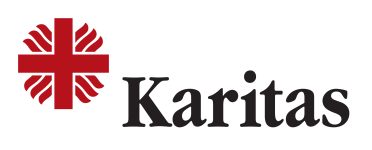 Daljše izjave lokalnih partnerjev ter koristnikov pomoči v sklopu izvedbe akcije Ne pozabimo Srbija »Pomoč, ki jo dobivamo iz Slovenije, je za nas zelo pomembna. Z njo Caritas Aleksinac lahko opravlja svoje poslanstvo in pomaga ljudem, ki so v največjih potrebah.  Zelo smo vam hvaležni. V tem letu je bila še posebej dragocena zaradi pandemije. Mnogim so se zmanjšali dohodki in smo jim lahko pomagali,« pravi Goran Žalac, tajnik Caritas Aleksinac.  Bosna in Hercegovina, Sarajevo  »Po pomoč v hrani prihajajo mlade družine, ki so brez dela in starejši in bolni, med njimi tudi tisti, ki si morajo kupiti zdravila in nimajo za hrano. Pomagamo vsem. Vsak dan se povečuje število uporabnikov pomoči, stiske so vse večje,«  je dejala Katarina Ivanko, vodja ljudske kuhinje »Jela na kotačima«  Caritas Sarajevo, ki vsak dan s toplimi obroki pomaga do 150 ljudem na 4 lokacijah v Sarajevu.Gospa Milica, ki je prejemnica  obrokov ljudske kuhinje Caritas v Sarajevu, kjer vsak dan pomagajo na štirih lokacijah z obroki 150 ljudem, pa je dejala:  »Veliko mi pomenijo ti topli obroki. To je velika pomoč za eno družino, ki se je znašla v situaciji kot smo se sedaj mi. Je mnogo takšnih družin. Hvala Karitasu in ljudem, ker nam pomagajo. Imam brata s posebnimi potrebami za katerega skrbim, sina, ki je na zavodu za zaposlovanje, jaz pa dobivam 100 evrov mesečnega penziona. Ta hrana nam zelo pomaga. Zelo smo hvaležni.« BiH, Banja Luka »Na žalost je situacija pri nas, kar se tiče COVID-19 zelo težka. Primanjkuje nam medicinskega materiala, testov. Zapirajo se podjetja, mnogi odpuščajo, povečuje se revščina, vse več ljudi nas prosijo za pomoč v hrani. Srčno se vam zahvaljujemo za vašo pomoč, da smo lahko pomagali otrokom in revnim družinam v tej težki situaciji,« Miljenko Aničić, direktor Caritas Banja Luka. Albanija»Delo gre v naši ambulanti tudi v času covida z maskami in rokavicami naprej, kar je velikega pomena za ljudi, da me lahko pokličejo tudi na dom in dobe konkretno pomoč in ne le prek telefona. Stiske ljudi se kar vrstijo kot veriga, ki se nikoli ne pretrga. Vedno nove in nove potrebe, ostareli, osamljeni bolani, njihovi otroci pa v tujini večkrat brez dokumentov in se ne morejo vrniti ko jih starši rabijo. Tu so družine brez dohodkov, ki si ne morejo popraviti stanovanja, kupiti odeje, obleke, hrane, zdravil... Ne najdeš pravih besed, kako bi se lahko zahvalil za vse kar Karitas iz Slovenije naredi za ta kraj Gramsh in okolico. Večkrat mi kašen pravi, meni ste dali novo življenje, le kako naj bi kdaj to pozabil. Spodbudim ga, naj mu Bog da moč, da bo on lahko pomagal drugim,«  je zapisala sestra Vida Gerkman. Makedonija:Škofijska karitas Celje, ki je tudi v preteklem letu zagotovila kamion humanitarne pomoči za revne družine v Severni Makedoniji in podporo ljudsko  kuhinjo v Skopju, tam sodeluje s pravoslavno organizacijo Milosrdie in tako prispeva tudi k ekumenizmu v sklopu te akcije. 